高島縁人 登録用紙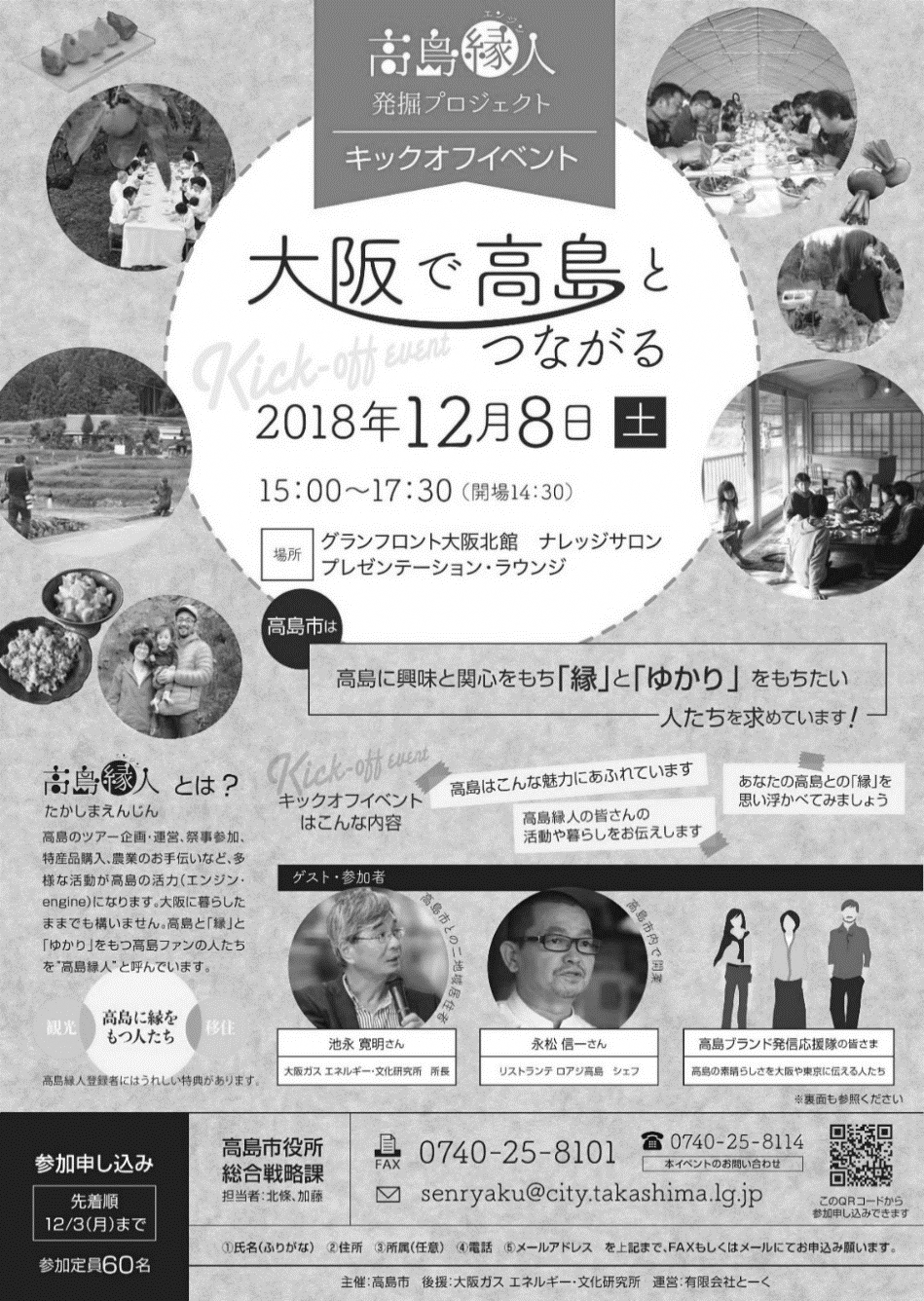 登録日　　　年　　　月　　　日※メールを利用する場合があるため出来る限りメールアドレスを記載願います。高島縁人に登録いただいた皆様には、高島縁人の関係情報（不定期）とあわせて以下の案内送付を考えております。ご不要な場合は、□欄にチェックをお願いします。□ 高島市の観光関係のご案内やアンケートなど□ 高島市の移住・定住に関するご案内やアンケートなど※本登録用紙の記載事項は、個人情報保護の立場から、高島市の事業以外の目的には使用しません高島市総合戦略課電話：0740-25-8114  FAX:0740-25-8101氏　名所　属　※任意住　所　　　　　都道府県　　　　　　市電　話（市外　　　　　）　　　　－ＦＡＸ　　　　　　　　　　　　　―メールアドレス